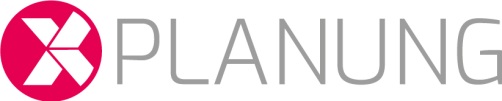 Bitte füllen Sie die gelben Felder aus und schicken Sie das Formular dann an xleitstelle@gv.hamburg.de!Antrag Codelistenwert XPlanungAntrag Codelistenwert XPlanungAntrag Codelistenwert XPlanungAntrag Codelistenwert XPlanungVorgeschlagen von:DatumFür welche Codeliste laut XPlanung-Standard wird der Codelistenwert beantragt?Für welche Codeliste laut XPlanung-Standard wird der Codelistenwert beantragt?Für welche Codeliste laut XPlanung-Standard wird der Codelistenwert beantragt?Für welche Codeliste laut XPlanung-Standard wird der Codelistenwert beantragt?Welcher Enumerationswert soll mit dem Codelistenwert präzisiert werden?Welcher Enumerationswert soll mit dem Codelistenwert präzisiert werden?Welcher Enumerationswert soll mit dem Codelistenwert präzisiert werden?Welcher Enumerationswert soll mit dem Codelistenwert präzisiert werden?Name des Codelistenwertes?Name des Codelistenwertes?Name des Codelistenwertes?Name des Codelistenwertes?Definition des Codelistenwertes 
Folgende Gesichtspunkte sollten bei der Definition berücksichtigt werden:(1) inwiefern es sich um eine detaillierte Beschreibung der Enumeration handelt;(2) ob und welche planerischen Aussagen mit dem Objekt assoziiert sind;(3) wenn gleichartige Codelisteneinträge vorhanden sind, inwieweit sich der beantragte Codelistenwert von diesen unterscheidet.Definition des Codelistenwertes 
Folgende Gesichtspunkte sollten bei der Definition berücksichtigt werden:(1) inwiefern es sich um eine detaillierte Beschreibung der Enumeration handelt;(2) ob und welche planerischen Aussagen mit dem Objekt assoziiert sind;(3) wenn gleichartige Codelisteneinträge vorhanden sind, inwieweit sich der beantragte Codelistenwert von diesen unterscheidet.Definition des Codelistenwertes 
Folgende Gesichtspunkte sollten bei der Definition berücksichtigt werden:(1) inwiefern es sich um eine detaillierte Beschreibung der Enumeration handelt;(2) ob und welche planerischen Aussagen mit dem Objekt assoziiert sind;(3) wenn gleichartige Codelisteneinträge vorhanden sind, inwieweit sich der beantragte Codelistenwert von diesen unterscheidet.Definition des Codelistenwertes 
Folgende Gesichtspunkte sollten bei der Definition berücksichtigt werden:(1) inwiefern es sich um eine detaillierte Beschreibung der Enumeration handelt;(2) ob und welche planerischen Aussagen mit dem Objekt assoziiert sind;(3) wenn gleichartige Codelisteneinträge vorhanden sind, inwieweit sich der beantragte Codelistenwert von diesen unterscheidet.BeschlussBeschlussBeschlussAbgelehntBegründungAngenommenMit folgender ÄnderungVergebene Codelisten-IDVergebene Codelisten-IDZusätzliche Informationen